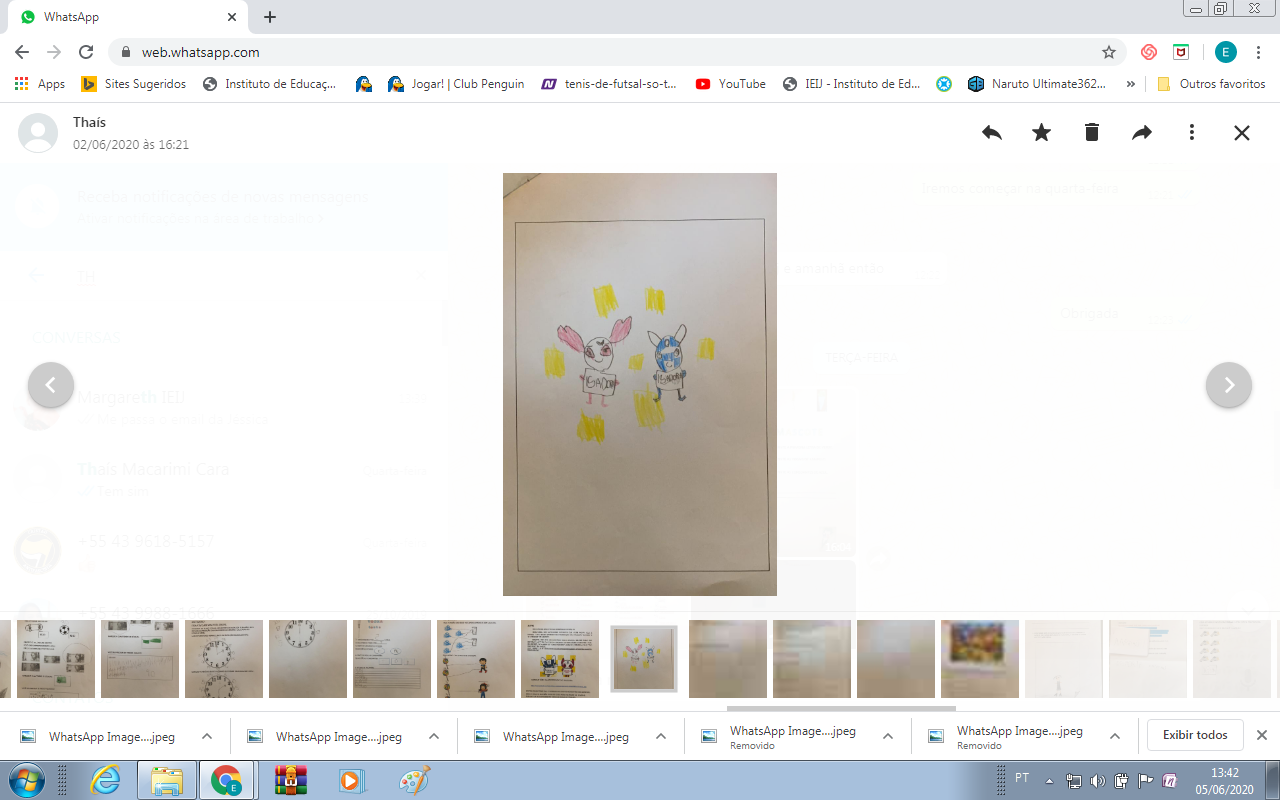 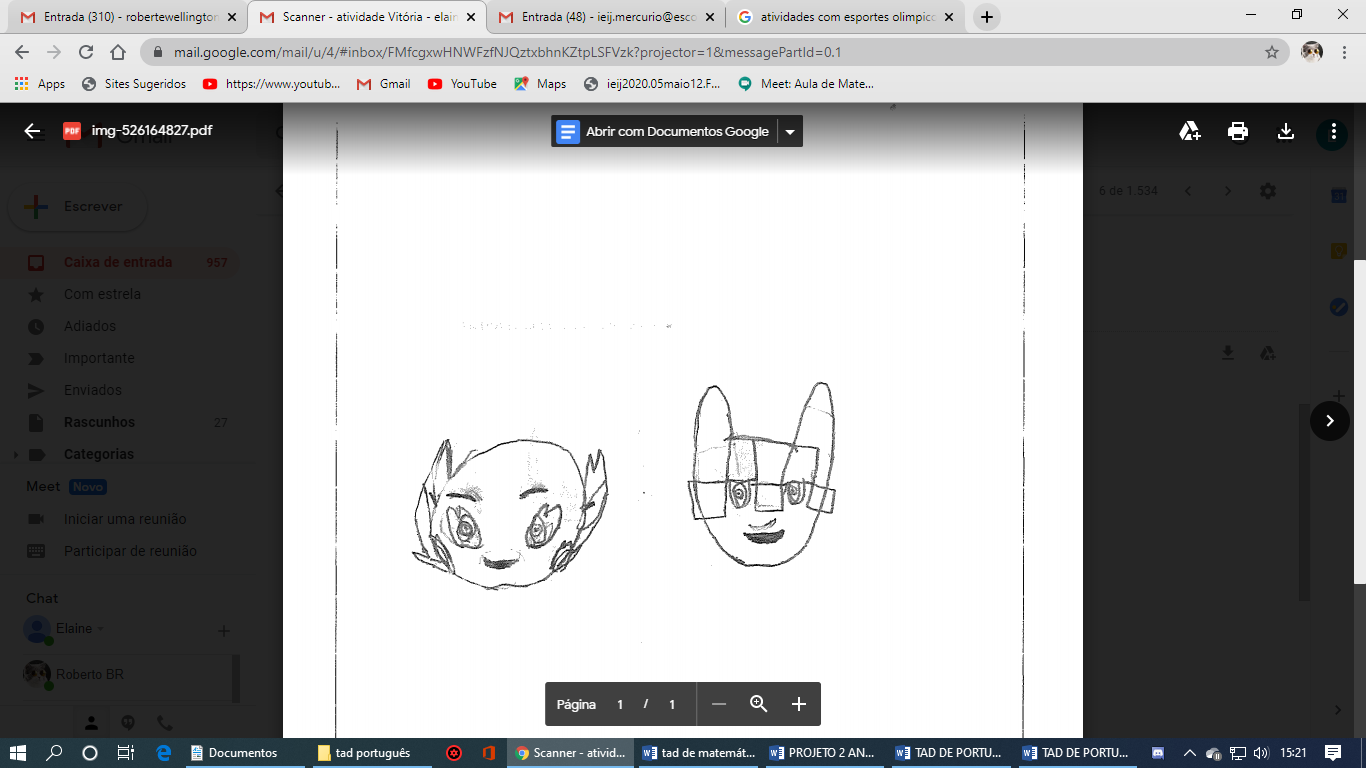 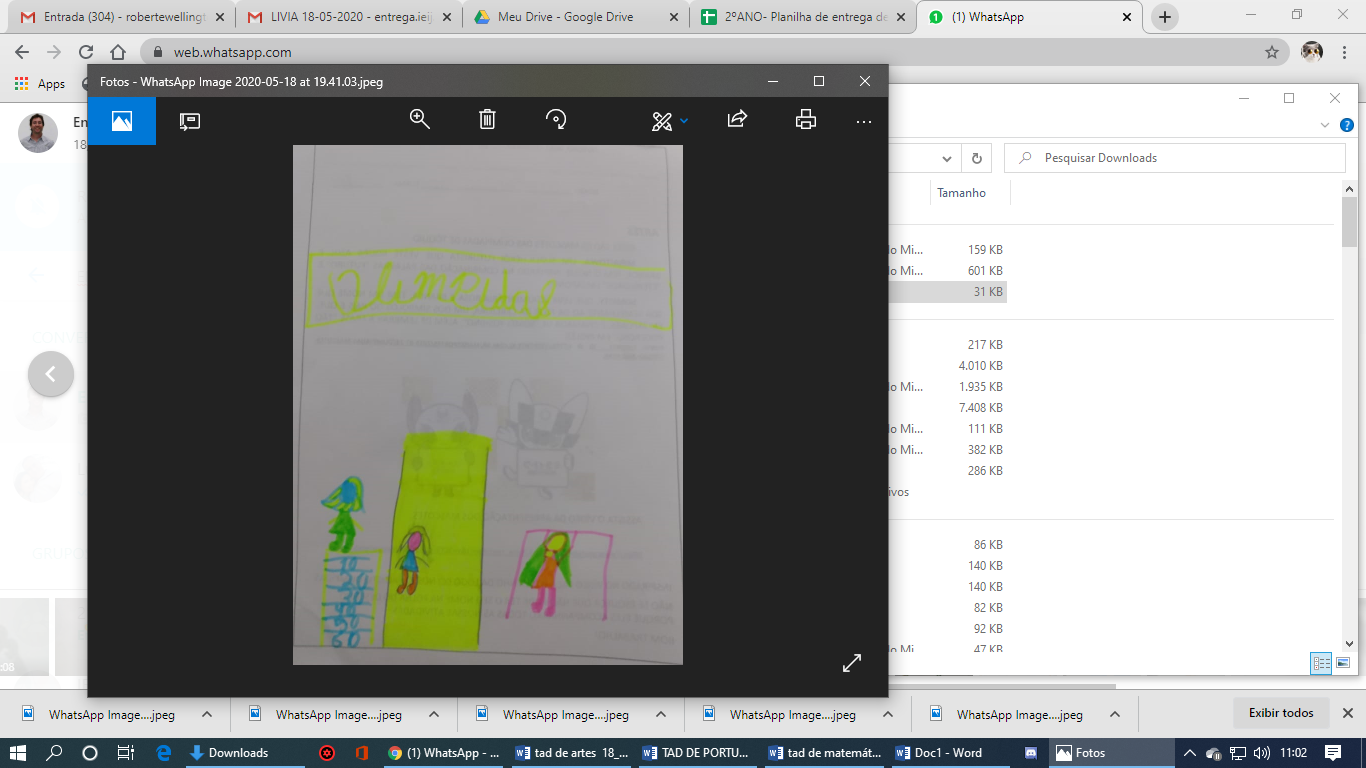 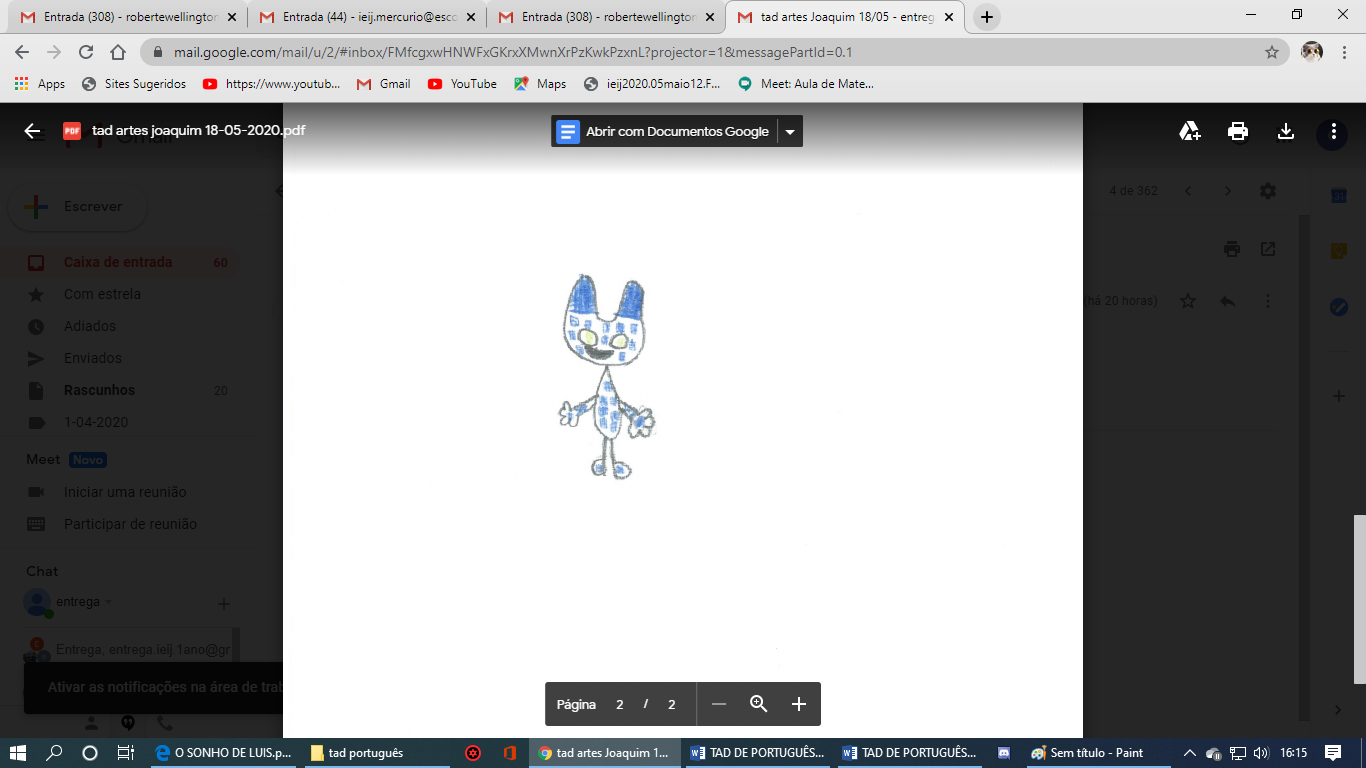 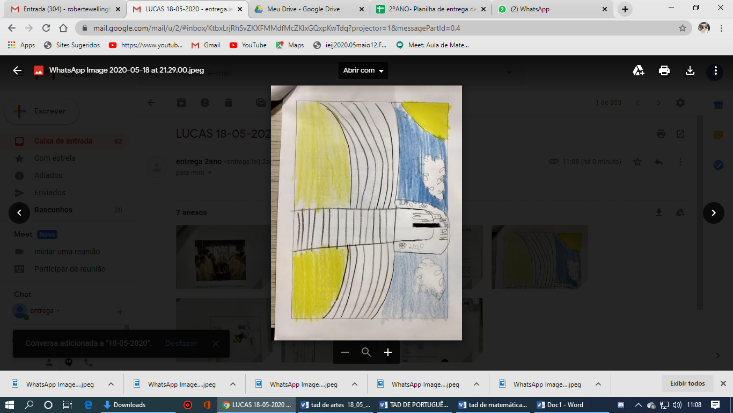 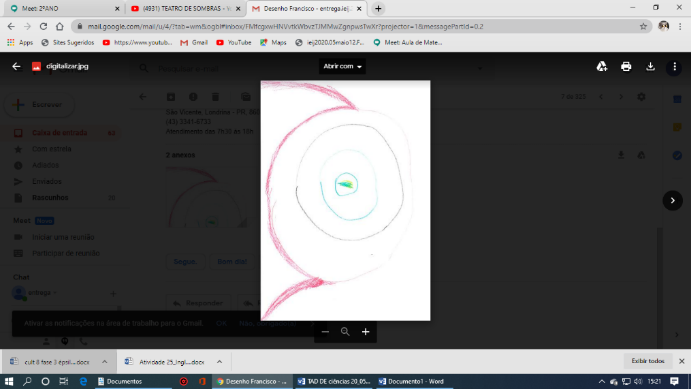 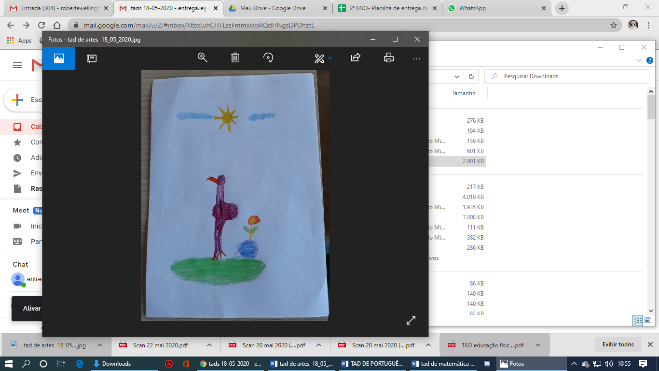 PORTUGUÊS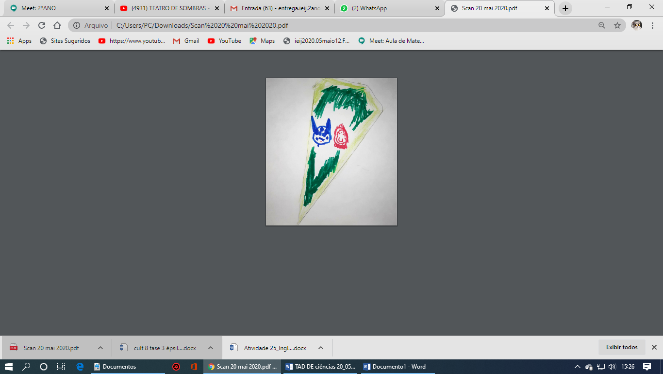 PROJETO OLIMPÍADAS    PENTATLO MODERNOFOI EM 1912 QUE O CRIADOR DOS JOGOS OLÍMPICOS, O BARÃO DE COUBERTIN IDEALIZOU A PROVA QUE MOSTRARIA QUEM ERA O ATLETA MAIS COMPLETO DO MUNDO: O PENTATLO MODERNO, ESPORTE EM QUE O PARTICIPANTE TEM QUE TER HABILIDADES TÃO VARIADAS A PONTO DE EXECUTAR CINCO MODALIDADES DIFERENTES NO MESMO DIA.O PENTATLO MODERNO É DISPUTADO EM CINCO MODALIDADES: ATLETISMO, NATAÇÃO, ESGRIMA, HIPISMO E TIRO ESPORTIVO. NA PRIMEIRA ETAPA, DE ESGRIMA, OS PENTATLETAS ENFRENTAM UNS AOS OUTROS NUMA SÉRIE DE DUELOS COM A ESPADA. EM SEGUIDA, OS ATLETAS NADAM 200 METROS LIVRE. NA FASE DO HIPISMO, O PENTATLETA SÓ CONHECERÁ SEU CAVALO APÓS O SORTEIO E PERCORRE COM ELE UM CAMINHO COM OBSTÁCULOS PARA O SALTO.FINALMENTE A ÚLTIMA E DECISIVA PROVA, O COMBINADO DE TIRO E CORRIDA. LOGO APÓS A LARGADA, OS COMPETIDORES DÃO A PRIMEIRA PARADA PARA O TIRO, TENDO QUE ATINGIR CINCO VEZES O ALVO. DEPOIS, A CADA 800 METROS PERCORRIDOS, FARÁ NOVAMENTE OS DISPAROS, ATÉ COMPLETAR QUATRO SÉRIES.QUESTÃO 1ENUMERE OS PARÁGRAFOS.QUESTÃO 2CIRCULE AS PALAVRAS NO TEXTO: PENTATLO, HIPISMO, ESGRIMA, CAVALO, SALTO.QUESTÃO 3DESENHE, ENUMERE E ESCREVA A SEQUÊNCIA DAS MODALIDADES OLIMPÍCAS QUE O PENTATLO MODERNO DISPUTA.